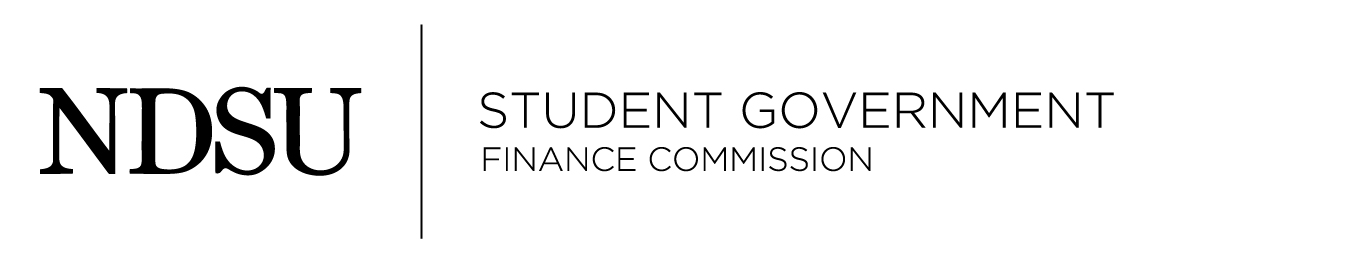 January 20, 2016Meincke Board RoomAGENDACall to Order – 5:10:57 PMRoll Call –  Present: Guo, Regimbal, Koch, Evans, McGuire, Mastel, Holmquist, Wenzel, HomanAbsent: Executive Announcements – Jay HomanFund numbersCR: $SP: $17209TORFF: $1575Reserve: $71138Assistant Executive Announcements – Mason WenzelUnfinished Business – Student College of Clinical Pharmacy – TORF-02-16Preliminary NotesRequested $150Moved McGuire TO-02-16 for $150Seconded by MastelPasses UnanimouslyModel United Nations – CR – 55 - 16Preliminary NotesWent to a conference in Chicago and they debate over issues that the UN actually debates. Funded at 12 people Had one dinner included in the registrationMoved by Guo – Travel: $303 Lodging: $811 Registration: $231Seconded by McGuirePasses UnanimouslyVietnamese Student Association – SP-05-16Preliminary NotesThis is the second year they are being funded by FinanceThis is a celebration of the Lunar New YearThe food is cultural and they supply the recipesMoved by McGuire to Postpone until quote is receivedSeconded by Wenzel Passes UnanimouslyNew Business –Announcements – Adjourn – 